Aftab                                                                                        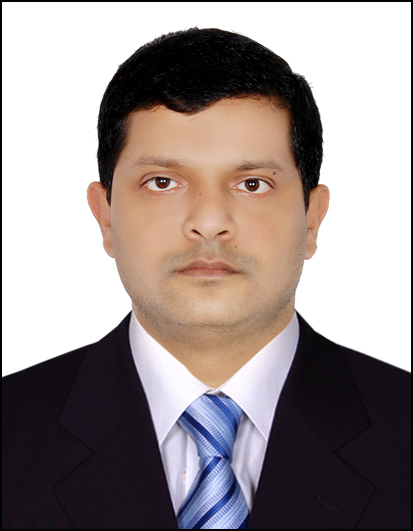 Dubai, U. A. E.                                                                                                                                              Mob: C/o 971503718643                                                                                                                                 Email address: aftab.377149@2freemail.com _____________________________________________________________________________Career Objective:Highly organized, having strong inter-personal communication skills. Acquired abilities to deal with guest at all levels in modern hospitality Industries self-confident, well motivation, Honesty, Healthy and flexible to work any shift/any kind of job if you required.  Achievements:Intermediate in Food Safety Management from Dubai.(U.A.E) Pre-opening Team Certificate,Employee of the Month Ibis  Hotel, Dubai, Employée of the Year Ibis Hôtel, Dubaï,Basic Food Hygiene Certificates from Dubai-(U.A.E)HACCP Awareness Certificate from Dubai,(U.A.E) Chemical Handling Certificate from Dubai, (U.A.E)Fire Fighting Certificate From Dubai Civil Defense,(U.A.E)First Aid Certificate from Dubai (U.A.E).Fire Evacuation Certificate from Dubai,(U.A.E).Cost Control for Kitchen Certificate from Dubai (U.A.E)Supervisor Toolkit 1 Certificate from Dubai (U.A.E)Communication essentials.    PROFESSIONAL EXPERIENCE                                             Fassco International Catering Company (Latifa Hospital)                                           As a Stewarding In-Charge, Since 16th Aug 2017 till 25th Jan 2018Previous employmentIbis Hotel Al Rigga( Accor Group) 280 Rooms and 3 f&b outlets,24 HoursRoom Delivery.As a Stewarding Supervisor, Since  Jan 17th  2010 till Jan 30th 2017Description of DutiesUnderstanding of appropriate cleaning techniques, requirements and use of equipmentFlexible in work timetable together with weekends, nights and holidays.Experience in maintaining hotel standards, policies and procedures, prioritizing and arranging work assignments.Can undergo a variety of physical movements throughout the work areas.Skilled in Hospitality and customer service roleMaintain the cleanliness of the Kitchen as per HACCP Policy. Able to achieve assigned duties with attention to detail, pace, correctness, follow-through, good manners, cooperativeness and work separatelyExpert in chemical handling properly and safely				Shahi Hotel & Apartment 3 Star (All India branches)                                               260 Rooms Hotel Industries in Kolkata (India).                                              Stewarding Supervisor , since 27th APR2008 till 28thDEC 2009.   					 Description of Duties				                                                                                                                                                                         .				-	Cooking helping in hot kitchen				-	Prepare daily requisition of stocks needed for the daily operation				-	Handle inventory of stocks				-	Maintain the cleanliness of the surroundings HACCP.                                                -          Preparing quality of standard food preparation.                                                -          Maintain the cleanliness of the Kitchen as per HACCP Policy.                                                                            Sun & Sand Hotel in Mumbai City Center                                                 As a Stewarding since 21st FEB 2004  till MAR 20st 2008                                             Description of Duties				-	Maintain the Cleanliness of Chinaware as HACCP Standard				-	Prepare daily requisition of Stewarding cleaning Chemical				-	Handle inventory of stocks				-	Maintain the cleanliness of the surroundings HACCP.                                                -          Preparing quality of standard food preparation.                                                -          Maintain the cleanliness of the Kitchen as per HACCP Policy EDUCATIONALQUALIFICATION		-           Intermediate.(10+2) From Kareem City College ( Jharkhand )PERSONALDATA				Birth Date			:	March 12th 1982.				Civil Status			:	Married				Religion			:	Muslim				Nationality			:	Indian				Height				:	5”7I hereby certified that all information above is true and correct to the best of my knowledge and belief.__________________________        AFTAB 